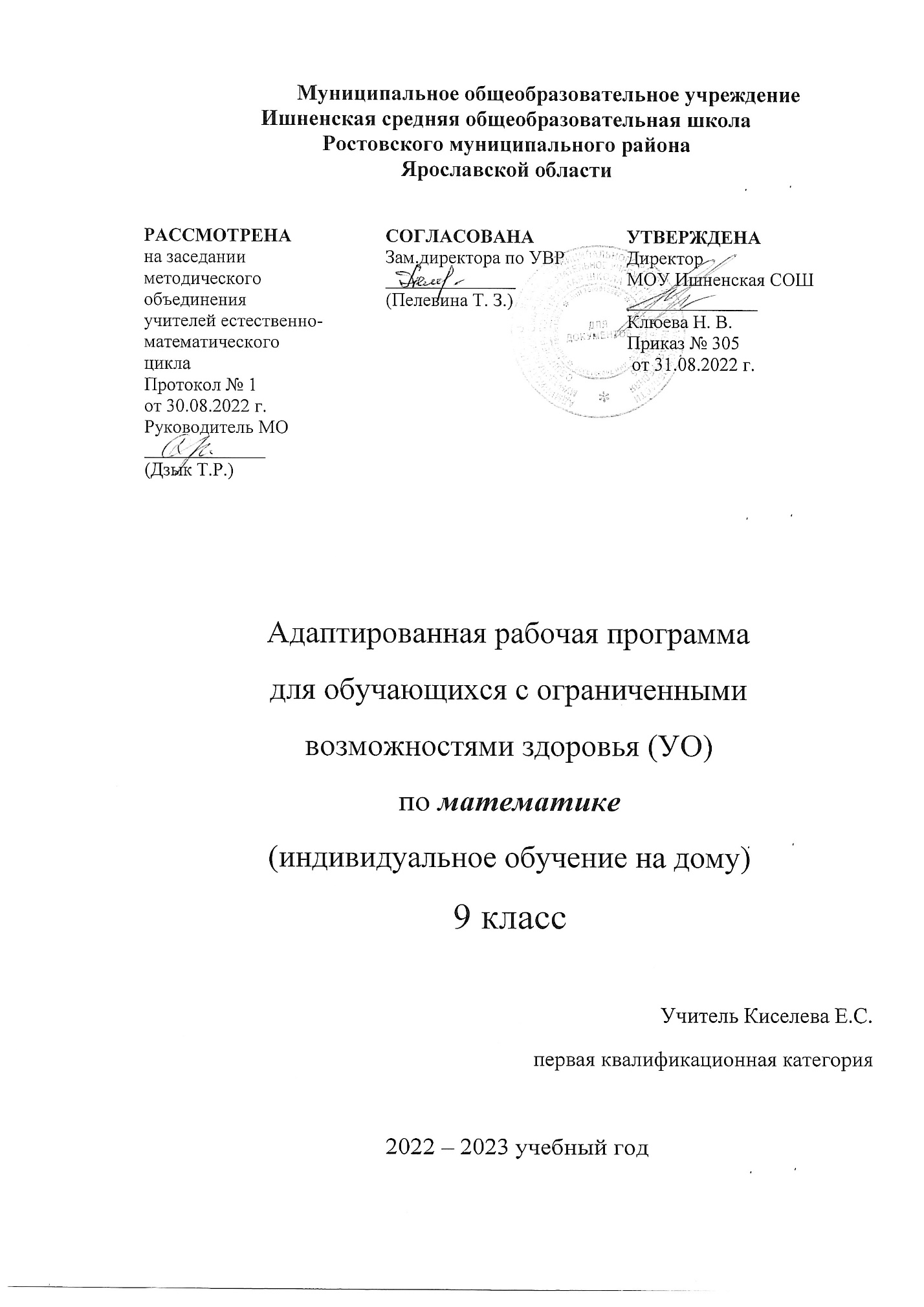                                         Пояснительная запискаАдаптированная рабочая программа предмета «Математика» обязательной предметной области «Математика» для основного общего образования разработана на основе нормативных документов:Федеральный закон "Об образовании в Российской Федерации" от 29.12.2012 N 273-ФЗ (ред. от 02.07.2021);Федеральный государственный образовательный стандарт обучающихся с умственной отсталостью (ФГОС О у/о), утвержденный приказом Министерства образования и науки Российской Федерации от 19 декабря 2014 г. №1599; ФГОС ООО (утвержден приказом Министерства образования и науки Российской Федерации от 17.12.2010 № 1897, изм. от: 29 декабря 2014 г., 31 декабря 2015 г., 11 дек 2020г);АООП ООО МОУ Ишненская СОШ (утв. приказом директора № 113 от 30.08.17 г.) Учебный план МОУ Ишненская СОШ (утв. приказом директора № 307 от 31.08.2022 г);Календарный учебный график МОУ Ишненская СОШ (утв. приказом директора № 308 от 31.08.2022);Положение о рабочей программе по ФГОС ООО (утв. приказом директора №243о/д от 27.08.2021 г);     Методическое письмо ГОАУ ИРО о преподавании учебных  предметов  в образовательных организациях Ярославской области в 2022/2023 уч. г.Рабочая программа В.В. Воронковой (Программы специальных (коррекционных) образовательных учреждений VIII вида. 5-9 классы. В 2-х сборниках. Сборник 1. М., «Владос», 2011)            Данная рабочая программа разработана с учётом психофизических особенностей ученика, учитывает особенности его познавательной деятельности, уровень речевого развития и адаптирована применительно к его способностям и возможностям. Программа направлены на всестороннее развитие личности учащегося, способствует его умственному развитию.Форма обучения - надомная.       Программа ориентирована на использование в учебном процессе следующего учебника:         - Эк В.В.  Математика,  9 кл. - М.: Просвещение, 2014 Место предмета в учебном плане -  2ч урока в неделю (68 часов в год).Математика в специальной  коррекционной школе VIII вида является одним из основных учебных предметов.Обучение математике носит предметно -практическую направленность, тесно связано с жизнью и профессионально -трудовой деятельностью учащихся.  Цель:- подготовить учащихся с отклонениями в интеллектуальном развитии к жизни и овладению доступными профессионально -трудовыми навыками.Задачи:- формирование доступных учащимся математических знаний и умений, их практического применения в повседневной жизни, основных видах трудовой деятельности, при изучении других учебных предметов;- максимальное общее развитие учащихся, коррекция недостатков их познавательной деятельности и личностных качеств с учётом индивидуальных возможностей каждого ученика на различных этапах обучения;- воспитание у школьников целенаправленной деятельности, трудолюбия, самостоятельности, навыков контроля и самоконтроля, аккуратности, умения принимать решение, устанавливать адекватные деловые, производственные и общечеловеческие отношения в современном обществе.     Межпредметные связиПисьмо и развитие речи. Составление и запись связных высказываний в ответах задач.Чтение и развитие речи. Чтение заданий, условий задач.Изобразительное искусство. Изображение геометрических фигур, чертежей, схем к задачам. Планируемые результаты освоения предметаУчащийся научится:- использовать таблицы сложения однозначных чисел, в том числе с переходом через десяток;- применять табличные случаи умножения и получаемые из них случаи деления.Использовать:- названия, обозначения, соотношения крупных и мелких единиц измерения стоимости, длины, массы, времени;- числовой ряд чисел в пределах 1000000;- дроби обыкновенные и десятичные; их получение, запись, чтение;- геометрические фигуры и тела, свойства элементов многоугольников (треугольника, прямоугольника, параллелограмма), прямоугольного параллелепипеда.- названия геометрических тел: пирамиды, цилиндра, конуса, шара.Учащийся получит возможность научиться:- выполнять арифметические действия с числами в пределах 100, легкие случаи в пределах 1000 устно;- выполнять арифметические действия с многозначными числами письменно в пределах 10000;- выполнять арифметические действия с десятичными дробями;- складывать, вычитать, умножать и делить на однозначное и двузначное число числа, полученные при измерении одной, двумя единицами измерения стоимости, длины, массы, выраженными в десятичных дробях (легкие случаи);- находить дробь (обыкновенную, десятичную), проценты от числа; число по его доле или проценту;- решать все простые задачи в соответствии с данной программой, составные задачи в 2,3, 4 арифметических действия;- вычислять площадь прямоугольника, объем прямоугольного параллелепипеда;- различать геометрические фигуры и тела;- строить с помощью линейки, чертежного угольника, циркуля, транспортира линии, углы, многоугольники, окружности в разном положении на плоскости, в том числе симметричные относительно оси, центра симметрии.                                           Содержание программыТематическое планированиеКалендарно-тематический планУчебно-методическое обеспечение курса1. Программы для 5-9 классов специальных (коррекционных) учреждений VIII вида: Сб.1. –М.:Гуманист. Изд. Центр ВЛАДОС, под редакцией доктора педагогических наукВ.В.Воронковой, 2014. – 224 с.2. «Математика» для 9 класса специальных (коррекционных) образовательных учрежденийVIII вида под ред. В.В. Эк, Москва «Просвещение»Название разделаСодержание тем учебного курсаУмножение и деление натуральных  чисел и десятичных дробей.Умножение и деление многозначных чисел (в пределах 1000000) и десятичных дробей на трехзначное число (легкие случаи).Геометрический материал.Геометрические тела: куб, прямоугольный параллелепипед, цилиндр, конус, пирамида. Грани, вершины, ребра.Проценты.Процент. Обозначение: 1%. Замена 5%, 10%, 20%, 25%, 50%, 75% обыкновенной дробью.Геометрический материал.Развертка куба, прямоугольного параллелепипеда. Развертка цилиндра, правильной, полной  пирамиды (в основании правильный треугольник, четырехугольник, шестиугольник). Площадь боковой и полной поверхности.Дроби.Замена десятичной дроби обыкновенной и наоборот. Дроби конечные и бесконечные (периодические). Математические выражения, содержащие целые числа, обыкновенные и десятичные дроби, для решения которых необходимо дроби одного заменять дробями другого вида.Арифметические задачи.Простые задачи на нахождение процентов от числа, на нахождение числа по его 1%.Геометрический материал.Развертка  правильной, полной  пирамиды (в основании правильный треугольник, четырехугольник, шестиугольник).Единицы измерения и их соотношения.Объем. Обозначение: V. Единицы измерения объема: 1 куб.мм (1мм3), 1 куб.см (1см3), 1 куб.дм (1дм3), 1 куб.м (1м3), 1куб.м.(км3). Соотношения: 1 дм3=1000 см3, 1 м3=1000дм3,1 м3=1000000 см3. Числа, получаемые при измерении и вычислении объема (рассматриваются случаи, когда крупная единица объема содержит 1000 мелких).Повторение.Все действия с обыкновенными и десятичными дробями. Проценты.  Все действия с именованными числами.Геометрический материал.Шар, сечения шара, радиус, диаметр.№ п/пРазделы программыКол-во часов Реализация воспитательного потенциала урокаЦОР1.Умножение и деление натуральных  чисел и десятичных дробей.15 Воспитания интереса к предмету, упражнения на воспитание культуры оформления письменных работhttps://resh.edu.ru/https://uchebnik.mos.ru/catalogue2.Геометрический материал.3Развитая мотивация учебной деятельности и личностного смысла учения, заинтересованность в приобретении и расширении знаний и способов действий, творческий подход к выполнению заданий.https://resh.edu.ru/https://uchebnik.mos.ru/catalogue3.Проценты.12Рефлексивная самооценка, умение анализировать свои действия и управлять ими.  Установка  к работе на результат.https://resh.edu.ru/4.Геометрический материал.2Расширение  кругозора.https://resh.edu.ru/5.Дроби.16Воспитания интереса к предмету, упражнения на воспитание культуры оформления письменных работhttps://resh.edu.ru/6.Арифметические задачи.2Расширение  кругозора.https://resh.edu.ru/7.Геометрический материал.2Развитая мотивация учебной деятельности и личностного смысла учения, заинтересованность в приобретении и расширении знаний и способов действий, творческий подход к выполнению заданий.https://resh.edu.ru/8.Единицы измерения и их соотношения.8Развитая мотивация учебной деятельности и личностного смысла учения, заинтересованность в приобретении и расширении знаний и способов действий, творческий подход к выполнению заданий.https://resh.edu.ru/9.Повторение.6Расширение  кругозора.https://resh.edu.ru/10.Геометрический материал.2Расширение  кругозора.https://resh.edu.ru/Итого68П/ПРаздел, тема урокаКол-во часовП/ПРаздел, тема урокаКол-во часовДзДатаУмножение и деление многозначных чисел и десятичных дробей15С.5№13(1)(3)1Нахождение неизвестных компонентов с натуральными числами.1С.8№34С.9 №412Сравнение натуральных чисел.1С.9 № 423Умножение и деление целых чисел на однозначное число.14Умножение и деление целых чисел на двузначное число.1С.10 №445Умножение и деление десятичных дробей на однозначное число.1С.13 №51, №566Умножение и деление десятичных дробей на двузначное число.1С.13 № 64, С.16 №737Задачи на умножение с целыми числами.1С.18 №798Задачи на деление с десятичными дробями.1с.27№1449Умножение целого числа и десятичных дробей на трехзначное число.1С.32 №310Деление целого числа и десятичных дробей на трехзначное число.111Составные примеры на деление с целыми числами и десятичными дробями.1С.4№281(1,2), С.49№282(1,212Задачи на деление с целыми числами и десятичными дробями.1С.51№292(1,2) С.51№293(1)13Составные примеры на умножение целых чисел на трехзначное число.1С.53№303(1)14Умножение и деление целых чисел и десятичных дробей. Контрольная работа.1С.53№304(3)15Умножение и деление чисел с помощью калькулятора. Работа над ошибками.1С.53№304(1)Геометрический материал316Плоские геометрические фигуры.1С.75№385, 38817Геометрические тела: прямоугольный параллелепипед, цилиндр, конус, пирамида.118Грани, вершины, ребра. Различие геометрических фигур и тел.1Проценты1219Понятие о проценте. Обозначение: 1%.1С.78 №394, 406(3)20Замена процентов обыкновенной дробью.1С.85 №44121Замена процентов десятичной дробью.1С.85№443(1,2)22Решение примеров на замену процента.1С.85№440, 445С.93№48123Нахождение 1% числа.1С.93№48724Задачи на нахождение 1% числа.1С.94№492С.98№51025Понятие о процентах. Самостоятельная работа.1С.100№521С.101№52526Нахождение нескольких процентов числа. Работа над ошибками.1С.129№642С.132№66327Нахождение числа по его %.1С.136№68728Простые задачи на нахождение числа по 1%.1С.140№703(2-1,2)С.141№711(3)29Проценты. Контрольная работа за II четверть.1С.142№719(3)С.145№737(1)30Нахождение нескольких процентов числа.  Работа над ошибками.1Геометрический материал231Развертка куба, прямоугольного параллелепипеда.1С.147№743(5)32Площадь боковой и полной поверхности.1С.147№745С.148№747(1)Дроби1633Замена десятичной дроби обыкновенной.1С.148№747(2)С.150№752(1)34Замена  обыкновенной дроби десятичной.1С.151№76335Дроби конечные и бесконечные.1С.163№799С.163№80036Запись смешанного числа в виде десятичной дроби.1С.164№809(1)С.164№81037Замены дробей. Самостоятельная работа.1С.168№83138Сравнение дробей. Работа над ошибками.1С.170№4(2)С.170№84339Правильные и неправильные дроби. Преобразование дробей.1С.168№83040Сложение и вычитание обыкновенных дробей.1С.169№841С.169№838(2,3)41Сложение и вычитание десятичных дробей.142Нахождение неизвестных компонентов.1С.195№923С.196№93043Сложение и вычитание десятичных дробей. Самостоятельная работа.1С.197№938С.199№94744Умножение десятичных дробей. Работа над ошибками.1С.199№96645Деление и умножение десятичных дробей.1С.204№981С.205№988(1)46Совместные действия с десятичными и обыкновенными дробями.147Простые задачи на совместные действия с десятичными и обыкновенными дробями.1С.205№988(2)С.205№994(1,2)48Совместные действия с десятичными и обыкновенными дробями. Контрольная работа.1Арифметические задачи249Простые задачи на нахождение % (процентов) от числа. Работа над ошибками.1С.206№997С.204№986(3)50Простые задачи на нахождение числа по 1 %.1С.204№984Геометрический материал251Развертка цилиндра, правильной пирамиды.152Развертка полной  пирамиды.1Единицы измерения и их соотношения853Именованные числа, полученные при измерении одной, двумя единицами измерения.1С.203№977С.206№100054Сложение и вычитание именованных чисел.1С.206№1002С.204№986(1,2)55Умножение и деление именованных чисел.1С.207№1003С.205№99356Объем. Единицы объема. Соотношение линейных, квадратных и кубических мер.157Измерение и вычисление объема прямоугольного параллелепипеда (куба).158Задачи с числами, полученными при измерении и вычислении объема.159Все действия с именованными числами. Самостоятельная работа.60Составные примеры с именованными числами. Работа над ошибками.1Повторение661Умножение обыкновенных дробей на целое число.162Деление обыкновенных дробей на целое число.163Умножение и деление десятичных дробей на целое число.164Проценты.165Все действия с именованными числами.166Итоговая контрольная работа за год.1Геометрический материал267Шар, сечение шара.168Радиус, диаметр шара.1